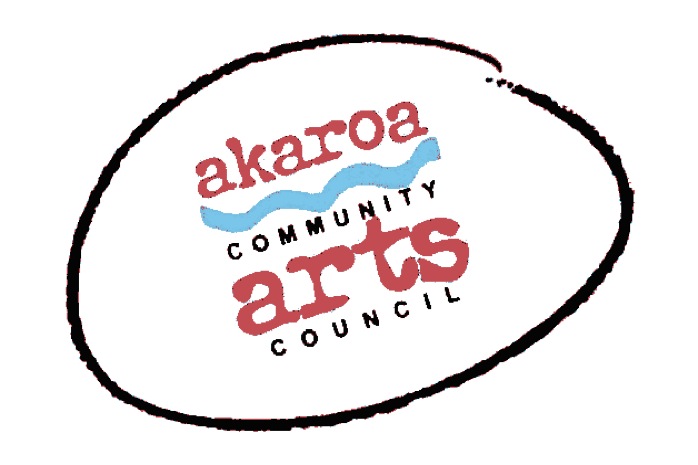 Akaroa Community Arts CouncilMake A Garden Sculpture 2021Registration FormDates:	               Saturday April 17th & Sunday18th 2021Start time:  	10am to 4pm each day, 1-hour lunchbreakVenue:		 Blythcliffe, 37 Rue Balguerie, Akaroa.Course Cost:	 $160 for both days or $90 for one dayTermsFull Payment is required in advance to secure your placeInternet banking is preferred to: Akaroa Community Arts CouncilAccount:  BNZ 020832 0043919 02                                                Code : Garden Art /Reference: your name.Places are limited and allocated on receipt of payment basis.If you are unable to attend the full course after payment for any reason, we are unable to refund your fees but will accept another artist arranged by yourself. Provided by ACACThe tutor John Harding Terracotta clay for your maquetteOther sculpting tools and materialsGrey cement, acceleratorChicken wirePotting mix for adding to concrete for the hypertufa effectTea, coffee, hot chocolate, biscuits.Please bringA spritzer for waterA trestle table / platform / box to work fromA large tarp – big enough to cover the working area underneath your tableRubber gloves – cement is very hard on the skinCotton rags to keep your sculpture damp and for your handsAn old bucket for your concrete – one of those bendy sorts, 3 times as big as a normal bucket is idealAnother normal sized bucket for waterA lot of old newspapers for stuffing your wire shape with, prior to applying the concreteWooden sticks to stir your concrete in your bucketsomething to share for lunch.I understand and accept the above terms and conditions.Your Name:                                                                                                                     Phone: Email:Please register me for:   Make A Garden Sculpture 2020:   two days $160   Your signature:                                                                                                               Date:Please sign the form, electronic signature is fine, scan it and email back to ACAC at art@akaroaarts.co.nzThank you, we appreciate your participation.